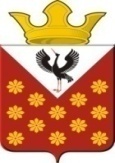 Свердловская областьБайкаловский районПостановление главы муниципального образованияКраснополянское сельское поселениеот  20 октября  2020 года  № 139Об утверждении Регламента оказания услуги "Библиотечное, библиографическое и информационное обслуживание пользователей библиотеки" муниципальным учреждением муниципального образования Краснополянское сельское поселениеВ соответствии с Порядком формирования муниципального задания на оказание муниципальных услуг (выполнение работ) в отношении муниципальных учреждений муниципального образования Краснополянского сельского поселения и финансового обеспечения выполнения муниципального задания, утвержденного постановлением главы муниципального образования Краснополянское сельское поселение от 24.07.2019 № 116, а также постановлениям Администрации муниципального образования Краснополянское сельское поселение от 11.07.2019г. №104 «Об утверждении Порядка определения нормативных затрат на оказание муниципальных услуг в сфере культуры и кинематографии, применяемых при расчете объема субсидии на финансовое обеспечение выполнения муниципального задания на оказание муниципальных услуг (выполнение работ) муниципальными учреждениями муниципального образования Краснополянское сельское поселение», ПОСТАНОВЛЯЮ: 1.  Утвердить Регламент оказания услуги "Библиотечное, библиографическое и информационное обслуживание пользователей библиотеки" согласно приложению.2. Разместить на сайте Администрации муниципального образования в сети Интернет www.krasnopolyanskoe.ru. 3. Контроль за исполнением настоящего постановления возложить на заместителя главы администрации МО Краснополянское сельское поселение по социальным вопросам Нуртазинову А.Б.И.о.главы муниципального образования  Краснополянского   сельского поселения                                                А.Н. СнигиревПриложение 1 к Постановлению от 20.10.2020 № 139Регламент оказание услуги «Библиотечное, библиографическое и информационное обслуживание пользователей библиотеки» муниципальным учреждениям Краснополянского сельского поселения       Регламент оказание услуги «Библиотечное, библиографическое и информационное обслуживание пользователей библиотеки» разработан в целях определения значений норматива затрат на оказание услуги. Регламент описывает группу услуг, параметры которых приведены в таблице 1.Таблица 1  Нормативные-правовые основы предоставления услуги: «Основы законодательства Российской Федерации о культуре» от 9 декабря 1992 г. № 3612-1, Федеральный закон от 29 декабря 1994 г. № 78-ФЗ «О библиотечном деле». Основные требования к содержанию, условиям и результатам оказание услуги1. Услуга по библиотечному, библиографическому и информационному обслуживание пользователей библиотеки включает в себя следующие виды обслуживания: выдача книг читателю из фондов во временное пользование, обслуживание получателей услуги в читальном зале, подготовка библиографических и иных справок, предоставление полнотекстовых версий изданий, находящихся в фондах, в сети Интернет, предоставление справок о документах посредством сети "Интернет", проведение информационно-просветительской, массовой работы с населением, в виде мероприятий.Результат оказания услуги:- в стационарных условиях: предоставление документа во временное пользование, возврат документа в библиотечный фонд, предоставление библиографической справки, предоставление справки о наличии документа в фонде, предоставление информации о документе, предоставление документа для использования в помещении организации, оказывающей услугу, проведение массовых, информационных, культурно-просветительских мероприятий. 2. Услуга по библиотечному, библиографическому и информационному обслуживание пользователей библиотеки может быть оказана (формы оказания услуги):- в стационарных условиях - непосредственно в помещении организации, оказывающей услугу.3. Виды организаций, оказывающих услугу:- библиотека - информационное, культурное, образовательное учреждение, располагающее организованным фондом тиражированных документов и предоставляющее их во временное пользование физическим и юридическим лицам.Вид экономической деятельности (ОКВЭД):- 92.01 - деятельность библиотек;4. Услуга бесплатная.5. Показателем объема оказания услуги является количество посещений (единиц).- для услуги, предоставляемой в стационарных условиях, посещение - это достижение результата оказания услуги в помещении организации, ее оказывающей. Процесс оказания услуги    Типовая схема процесса оказания услуги по библиотечному, библиографическому и информационному обслуживанию пользователей библиотеки в стационарных условиях включает в себя 9 этапов. Описания этапов, а также варианты их реализации приведены в настоящем разделе, блок-схема - в приложении 1 к Регламенту. Этап 1 Регистрация получателя услугиВариант 2.1. Регистрация (новый читатель)Содержание этапа:- Выдача временного читательского билета;- Первичная консультация, занесение данных читателя в картотеку;- Консультация для нового читателя (ознакомление с условиями предоставления услуги);- Выдача постоянного читательского билета, выдача разового читательского билета.Персонал, принимающий участие в оказании услуги: Библиотекарь.Вариант 2.2. ПеререгистрацияСодержание этапа: Обновление данных картотекиПерсонал, принимающий участие в оказании услуги: Библиотекарь.Вариант 2.3. Восстановление читательского билета (при потере)Содержание этапа: Восстановление читательского билетаПерсонал, принимающий участие в оказании услуги: Библиотекарь.          Вариант 3.3. Проведение информационной, культурно-массовой работыПерсонал, принимающий участие в оказании услуги: Библиотекарь.Этап 2. Формирование требования на получение документов из фонда библиотеки.
Вариант 2.1. С использованием карточного каталогаСодержание этапа: Консультация читателя по заполнению требования, уточнение шифра издания.Персонал, принимающий участие в оказании услуги: Библиотекарь.Вариант 2.2 С использованием электронного каталогаСодержание этапа: Определение наличия документов в библиотечном фонде, формирование электронного заказа.Персонал, принимающий участие в оказании услуги: Библиотекарь.Вариант 2.3 С помощью консультации библиографаСодержание этапа:- Определение наличия документов в библиотечном фонде, уточнение элементов библиографического описания;- Выявление документов по запрошенной теме, формирование заказа;- Письменная справка.Персонал, принимающий участие в оказании услуги: Библиотекарь.
Этап 3 Прием запроса от читателя и его обработкаВариант 1  Лично работнику кафедры выдачиСодержание этапа: Прием заказа, работа с диспетчерским листом, распределение по месту расположения в фонде.Персонал, принимающий участие в оказании услуги: Библиотекарь.Этап 4 Подбор документов по требованию, поиск документов, не найденных по месту хранения)Вариант 1 Документ с подсобного храненияСодержание этапа: Подбор документов (подсобного хранения- способ размещения документов в непосредственной близости к месту выдачи документов, который позволяет пользователям получить оперативный доступ к наиболее часто используемым документам без обращения к удаленным хранилищам фонда)Персонал, принимающий участие в оказании услуги: Библиотекарь.Вариант 2 Документ из отдела периодикиСодержание этапа: Подбор документов из отдела периодикиПерсонал, принимающий участие в оказании услуги: Библиотекарь.Вариант 3 Документ из отдела храненияСодержание этапа: Подбор документов из отдела хранения (удаленных хранилищ фондов библиотеки).Персонал, принимающий участие в оказании услуги: Библиотекарь.Этап 5 Доставка материала на кафедру выдачиВариант 1 Передача с подсобного храненияСодержание этапа: Доставка материала на кафедру выдачи.Персонал, принимающий участие в оказании услуги Библиотекарь.Вариант 2 Доставка из отдела храненияСодержание этапа: Доставка материала на кафедру выдачи.Персонал, принимающий участие в оказании услуги: Библиотекарь.Вариант 3 Доставка из удаленного хранилищаСодержание этапа: Доставка материала на кафедру выдачи.Персонал, принимающий участие в оказании услуги: Библиотекарь.Этап 6 Подготовка документа для выдачиСодержание этапа: Обработка бланков требования (отметка в диспетчерском листе, заполнение формуляров и контрольных талонов), проверка состояния документа, оформление выдачи листового материала в читальный зал, полистный просмотр документа, вставка закладок по тематическим заявкам.Персонал, принимающий участие в оказании услуги: Библиотекарь.Этап 7 Работа получателя услуги с документомСодержание этапа: Консультация читателей, наблюдение за порядком.Персонал, принимающий участие в оказании услуги: Библиотекарь.Этап 8 Возвращение материала на кафедру выдачиСодержание этапа: Обработка требования, проверка состояния материала, передача в отдел хранения.Персонал, принимающий участие в оказании услуги: Библиотекарь.Этап 9 Возвращение материала в хранилищеСодержание этапа: Обработка требования, проверка состояния материала, возвращение на место хранения.Персонал, принимающий участие в оказании услуги: Библиотекарь.Типовой перечень ресурсов, необходимых для оказания услугиДля услуги по библиотечному, библиографическому и информационному обслуживанию пользователей библиотеки в стационарных условиях определены типовые группы ресурсов:а) работники, непосредственно связанные с оказанием услуги (типовой перечень ресурсов, а также минимальные нормы их потребления, необходимые для оказания единицы услуги, приведены в приложении 2);б) материальные запасы/основные средства, потребляемые в процессе оказания услуги (приложение 3);в) затраты на коммунальные услуги (приложение 4);г) затраты на приобретение услуги связи (приложение 5);д) затраты на оплату труда персонала и начисления на выплаты по оплате труда работников, которые не принимают непосредственного участия в оказании услуги (приложение 6);е) затраты на прочие общехозяйственные нужды (приложение 7).Приложение 2
к Регламенту оказания услуги
"Библиотечное, библиографическое
и информационное обслуживание
пользователей библиотеки"ТИПОВОЙ ПЕРЕЧЕНЬ РАБОТНИКОВ, НЕПОСРЕДСТВЕННО СВЯЗАННЫХ С ОКАЗАНИЕМ УСЛУГИ "БИБЛИОТЕЧНОЕ, БИБЛИОГРАФИЧЕСКОЕ, ИНФОРМАЦИОННОЕ ОБСЛУЖИВАНИЕ ПОЛЬЗОВАТЕЛЕЙ БИБЛИОТЕКИ" В СТАЦИОНАРНЫХ УСЛОВИЯХПриложение 3
к Регламенту оказания услуги
"Библиотечное, библиографическое
и информационное обслуживание
пользователей библиотеки"ТИПОВОЙ ПЕРЕЧЕНЬ МАТЕРИАЛЬНЫХ ЗАПАСОВ/ОСНОВНЫХ СРЕДСТВ, ПОТРЕБЛЯЕМЫХ (ИСПОЛЬЗУЕМЫХ) В ПРОЦЕССЕ ОКАЗАНИЯ УСЛУГИ "БИБЛИОТЕЧНОЕ, БИБЛИОГРАФИЧЕСКОЕ, ИНФОРМАЦИОННОЕ ОБСЛУЖИВАНИЕ ПОЛЬЗОВАТЕЛЕЙ БИБЛИОТЕКИ" В СТАЦИОНАРНЫХ УСЛОВИЯХПриложение 4
к Регламенту оказания услуги
"Библиотечное, библиографическое
и информационное обслуживание
пользователей библиотеки"ТИПОВОЙ ПЕРЕЧЕНЬ НОРМ НА ЗАТРАТЫ НА КОММУНАЛЬНЫЕ УСЛУГИ ДЛЯ УСЛУГИ "БИБЛИОТЕЧНОЕ, БИБЛИОГРАФИЧЕСКОЕ, ИНФОРМАЦИОННОЕ ОБСЛУЖИВАНИЕ ПОЛЬЗОВАТЕЛЕЙ БИБЛИОТЕКИ" В СТАЦИОНАРНЫХ УСЛОВИЯХПриложение 5
к Регламенту оказания услуги
"Библиотечное, библиографическое
и информационное обслуживание
пользователей библиотеки"ТИПОВОЙ ПЕРЕЧЕНЬ НОРМ ЗАТРАТ НА ПРИОБРЕТЕНИЕ УСЛУГ СВЯЗИ ДЛЯ УСЛУГИ "БИБЛИОТЕЧНОЕ, БИБЛИОГРАФИЧЕСКОЕ, ИНФОРМАЦИОННОЕ ОБСЛУЖИВАНИЕ ПОЛЬЗОВАТЕЛЕЙ БИБЛИОТЕКИ" В СТАЦИОНАРНЫХ УСЛОВИЯХПриложение 6
к Регламенту оказания услуги
"Библиотечное, библиографическое
и информационное обслуживание
пользователей библиотеки"ТИПОВОЙ ПЕРЕЧЕНЬ НОРМ ЗАТРАТ НА ОПЛАТУ ТРУДА ПЕРСОНАЛА И НАЧИСЛЕНИЯ НА ВЫПЛАТЫ НА ОПЛАТУ ТРУДА РАБОТНИКОВ, КОТОРЫЕ НЕ ПРИНИМАЮТ НЕПОСРЕДСТВЕННОГО УЧАСТИЯ В ОКАЗАНИИ УСЛУГИ "БИБЛИОТЕЧНОЕ, БИБЛИОГРАФИЧЕСКОЕ, ИНФОРМАЦИОННОЕ ОБСЛУЖИВАНИЕ ПОЛЬЗОВАТЕЛЕЙ БИБЛИОТЕКИ" В СТАЦИОНАРНЫХ УСЛОВИЯХПриложение 7
к Регламенту оказания услуги
"Библиотечное, библиографическое
и информационное обслуживание
пользователей библиотеки"ТИПОВОЙ ПЕРЕЧЕНЬ НОРМ ЗАТРАТ НА ПРОЧИЕ ОБЩЕХОЗЯЙСТВЕННЫЕ НУЖДЫ УСЛУГИ "БИБЛИОТЕЧНОЕ, БИБЛИОГРАФИЧЕСКОЕ, ИНФОРМАЦИОННОЕ ОБСЛУЖИВАНИЕ ПОЛЬЗОВАТЕЛЕЙ БИБЛИОТЕКИ" В СТАЦИОНАРНЫХ УСЛОВИЯХуникальный номер реестровой записи  в общероссийских базовых (отраслевых) перечнях (классификаторах)  муниципальных услуг, оказываемых физическим лицам, и региональных перечнях (классификаторах) муниципальных услуг и работНаименование базовой услугитипУсловия оказания услуги9101 00О.99.0.ББ83АА0 0000Библиотечное, библиографическое и информационное обслуживание пользователей библиотекиуслугаВ стационарных условияхТрудовые ресурсы, непосредственно связанные с оказанием услугиЕдиница измеренияМинимальное количество ресурса, требуемого для оказания единицы услуги123Библиотекарь человека-час0,0787Наименование материального запаса/основного средства, непосредственно используемого (потребляемого) в процессе оказания услугиЕдиница измеренияСрок использования ресурсаМинимальное количества ресурса, требуемого для оказания единицы услуги1234Бумага «Снегурочка»шт.1 год0,00026721наименование ресурсы, используемого процесса оказания услугиЕдиница измеренияНормы использования ресурса (на единицу услуги)123электроэнергиякВт час.0,02691498Тепло энергияКкал0,00112955наименование ресурсы, используемого процесса оказания услугиЕдиница измеренияНормы использования ресурса (на единицу услуги)123Услуги связиКоличество номеров0,00014575ИнтернетКоличество каналов0,00014575наименование ресурсы, используемого процесса оказания услугиЕдиница измеренияНормы использования ресурса (на единицу услуги)123Директор Человека-час0,07183806инспектор по кадрамЧеловека-час0,01795951Главный бухгалтерЧеловека-час0,07183806Бухгалтер Человека-час0,05387854Уборщик Человека-час0,07902186наименование ресурсы, используемого процесса оказания услугиЕдиница измеренияНормы использования ресурса (на единицу услуги)123Подписка газет и журналов количество0,00607287газетаСумма в год0,00004049Информационный стендшт.0,00000810Лампы светодиодныешт.0,00001619АУ-ИТС 1С БУХШт.0,00000810Информационные услугиШт.0,00000810АУ-Программа зарплаты и кадрыПакет0,00000405АУ-КоннектПакет0,00000405АУ-ПК Свод Смартпакет0,00000405АУ-Программа контур-экстернШт.0,00000405Обслуживание сайтаШт.0,00000405канцтоварышт.0,00004049Тряпка для мытьяМ.0,00112955